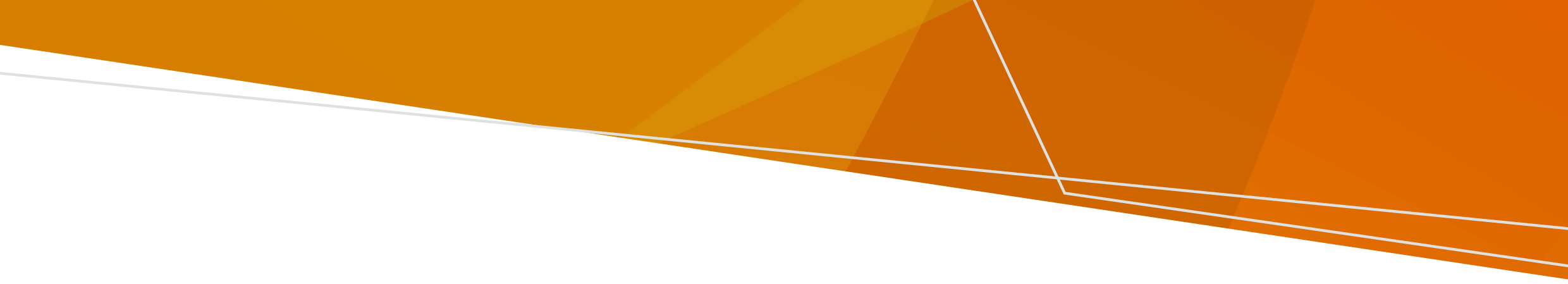 مرحله 1 ایمنینفر و جای شی ره بلده هر چزی ناامن چک کید.مرحله 2 توغ کیدون علائمی که نیشو بیدیه ای یک استفاده بیش از حد افیون استه.آیا نفر اید جواب نه میدیه؟آیا سیاگی چیمای شی شور نه موخره؟ آیا نفس کشیدون شی غیر معمولی یه - نفس کشیدون آهسته و کمزور استه یا خُرخُر مونه؟آیا رنگ پوست شی پریده یا یخ شده، آیا رنگ لبا یا سر انگشتای شی آبی یا خاکی شده؟مرحله 3 به سه صفر (000) زنگ ده ایدتوضیح بی دید که شیمو فکر مونید ای یک استفاده بیش از حد استهمرحله 4 نفر ره قد پشت شی خواو بی دیدقد پشت شی خواو بی دید و چک کید که داخل بینی شی پاک باشه.مرحله 5 بوتل Nyxoid ره طوری بیگرید که نوک پوفک طرف بال باشهد یاد شیم باشه که Nyxoid فقط دارای یک دوز استه. مرحله 6 طریقه پوف کیدون Nyxoid د داخل بینینوک Nyxoid ره د سوراخ بینی داخل کید.بله شی تا وقتی فشار بی دید که کلیک آواز دده و دوز ره بیدیه.مرحله 7 چک کید که اونا نفس بیکشهاگه نفس نه میکشه، از نفس دیدو بلده نجات شی اگه یاد دیرید استفاده کید – دو نفس بی دید.مرحله 8 خوب شدو (Recovery)اگه طریقه شی بلد استید، نفر ره به طریقه که خوبتر شونه خواو بیدید.تا امبولانس نمده پیش شی بی شید.مرحله 9 د صورت نیاز دوز Nyxoid ره تکرار کیداگه تاثیر نکد دوز دومی Nyxoid ره د دیگه سوراخ بینی شی بی دید. اگه موجود بود، هر 2 تا 3 دقه یک دوز بلده شی دده بورید تاکه نفر خوبتر شونه یا امبولانس بیرسه.از naloxone بلده برعکس کیدون مصرف بیش از حد (مواد افیونی (مانند هروئین، مورفین، متادون، اکسی کدون، افیونای تجویزی، fentanyl) استفاده کنید. از 2 تا 5 دقه ره وقت میگره تاکه تاثیر شی شروع شونه و از 30 تا 90 دقه ره دوام مونه. هزارگیHazaragi | رسیدگی به استفاده بیش از حد مواد افیونی (Opioid)از مرحلای زیر بلده پوفک بینی (naloxone) nyxoid  استفاده کید بلده دریافت ازی سند به یک قالب دیگه به نشانی <aod.enquiries@health.vic.gov.au> ایمیل کیدبازتولید شده با اجازه، از اداره صحت نیو ساوت ولز  2023 ©.
اجازه دده شده و نشر شده توسط دولت ویکتوریا، Treasury Place, Melbourne 1. © ایالت ویکتوریا، استرالیا، وزارت صحت، نومبر 2023.
.ISBN 978-1-76131-462-9 (pdf/online/MS word) قابل دسترسی به <www.health.vic.gov.au/aod-treatment-services/victorias-take-home-naloxone-program>